Directories Submission:	S.noURL360schooltrips  Screenshot01http://www.a1webdirectory.org/submit?c=420&LINK_TYPE=1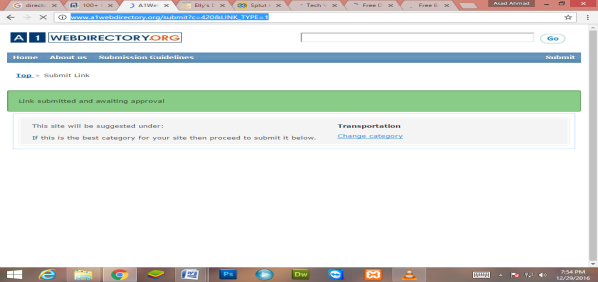 02http://gosearchdirectory.com/thank-you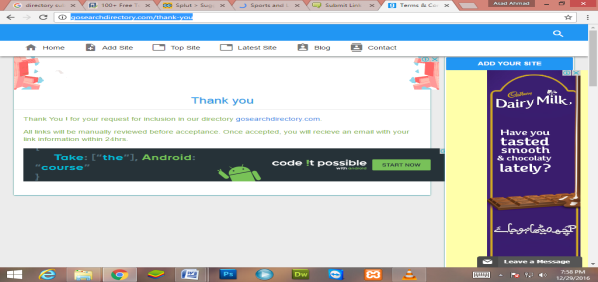 03http://www.prolinkdirectory.com/submit.php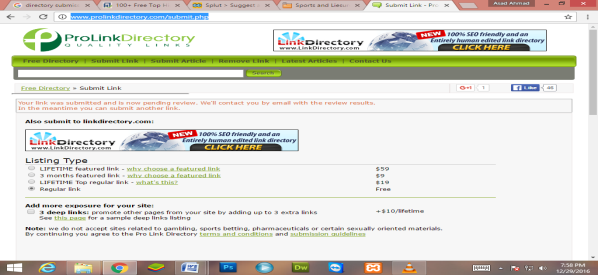 04http://techvalleysciencecenter.com/submit?c=48&LINK_TYPE=7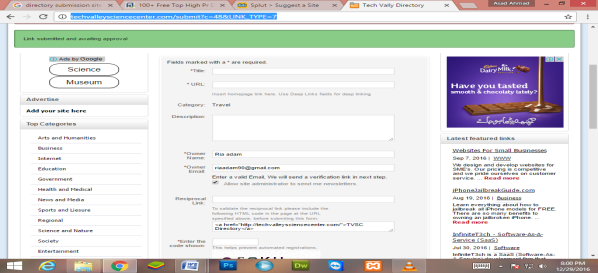 05http://www.splut.com//cgibin/suggest.cgi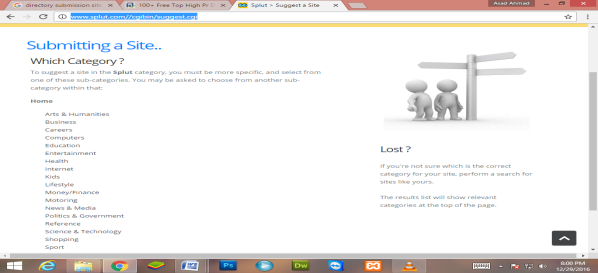 06http://www.1websdirectory.com/add_data.aspx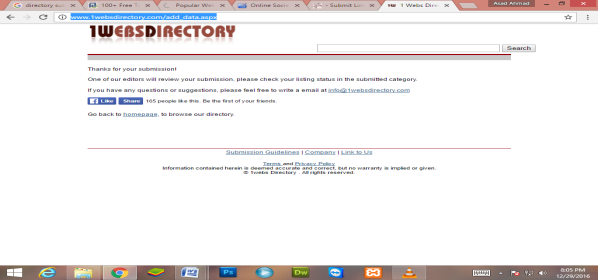 07http://www.onlinesociety.org/submit.php?c=156&LINK_TYPE=2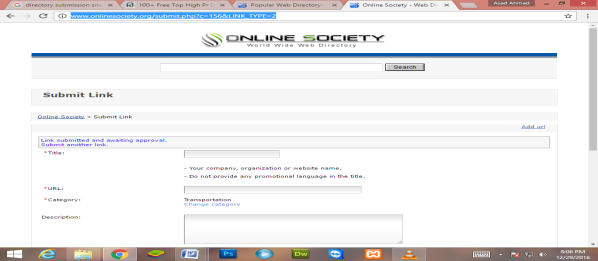 08http://www.livepopular.com/submit.php?c=307&LINK_TYPE=6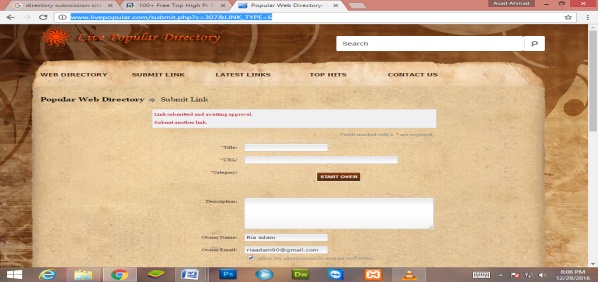 09http://www.247webdirectory.com/save.aspx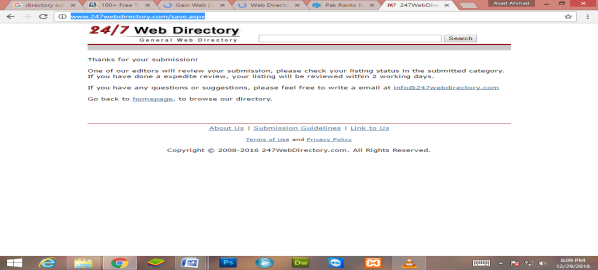 10http://www.gainweb.org/submit.php?c=933&LINK_TYPE=2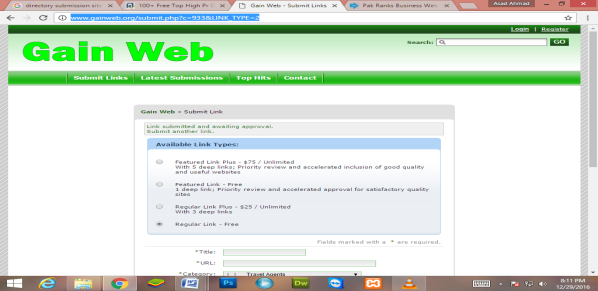 11http://www.w3catalog.com/submit.php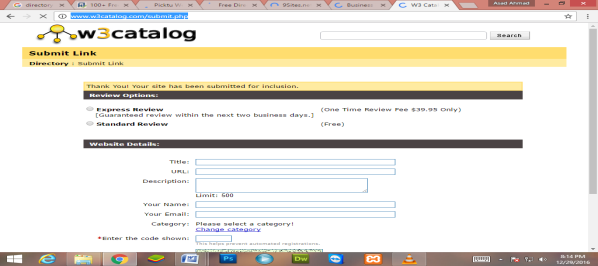 12https://www.9sites.net/submit.php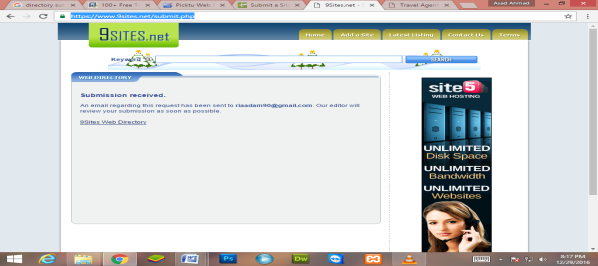 13http://www.directory-free.com/submit/submitted.php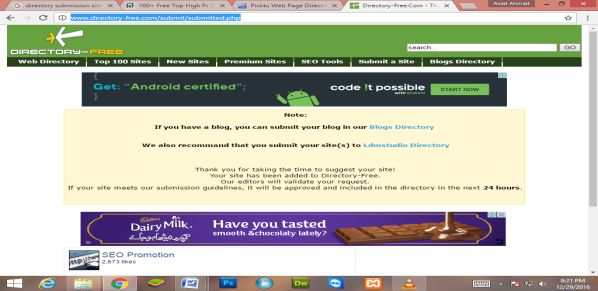 14http://picktu.com/submit.php?c=97&LINK_TYPE=1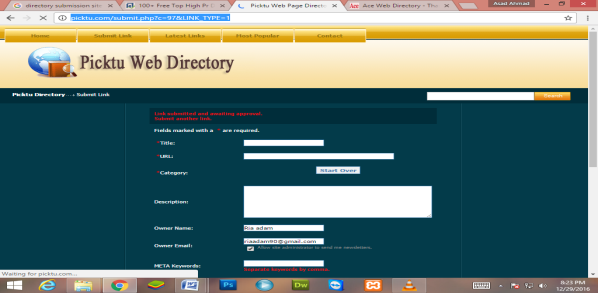 15http://www.acewebdirectory.com/add_data.aspx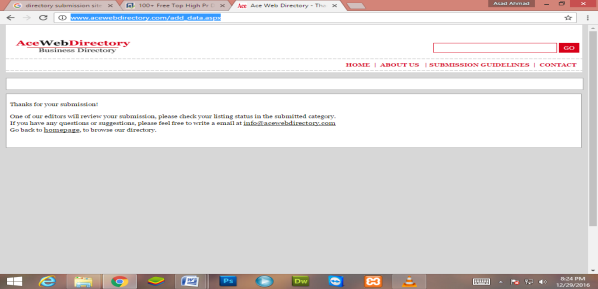 